TÊN BÀI DẠY:                             Bài 12: THỰC HIỆN QUYỀN TRẺ EMMôn học: GDCD; Thời gian thực hiện: 2 tiếtI. MỤC TIÊU: 1. Về kiến thức - Nêu được trách nhiệm của gia đình, nhà trường, xã hội trong việc thực hiện quyền trẻ em. - Phân biệt được hành vi thực hiện quyền trẻ em và hành vi vi phạm quyền trẻ em. - Nhận xét, đánh giá được việc thực hiện quyền trẻ em của bản thân, gia đình, nhà trường, cộng đồng; bày tỏ được nhu cầu để thực hiện tốt hơn quyền trẻ em. - Thực hiện tốt quyền và bổn phận của trẻ em.2. Về năng lực Năng lực điều chỉnh hành vi: Nhận biết được các quyền trẻ em, tích cực tham gia thực hiện quyền trẻ em của bản thân thành những việc làm phù hợp lứa tuổi. Năng lực phát triển bản thân: Biết vận dụng các quyền trẻ em để thực hiện các việc làm của bản thân một cách phù hợp để hoàn thiện bản thân mình. 3. Về phẩm chất Yêu nước: Tích cực, chủ động tham gia thực hiện các quyền trẻ em cơ bản của bản thân, tuyên truyền, vận động mọi người cùng thực hiện tốt quyền của trẻ em.Trung thực: Luôn thống nhất giữa lời nói với việc làm, tôn trọng lẽ phải, bảo vệ điều hay, lẽ phải công bằng trong nhận thức, ứng xử.II. THIẾT BỊ DẠY HỌC VÀ HỌC LIỆU.1. Thiết bị dạy học: Máy chiếu power point, màn hình, máy tính, giấy A0, tranh ảnh2. Học liệu: Sách giáo khoa, sách giáo viên, sách bài tập Giáo dục công dân 6, tư liệu báo chí, thông tin, clip.III. TIẾN TRÌNH DẠY HỌC:....................*******************************************...................1. Hoạt động 1: Khởi động (Mở đầu)a. Mục tiêu: - Tạo tâm thế học tập, hứng thú với bài học.    - Học sinh bước đầu nhận biết về trách nhiệm thực hiện quyền trẻ em để chuẩn bị vào bài học mới.   - Phát biểu được vấn đề cần tìm hiểu: Ai sẽ chịu trách nhiệm đảm bảo quyền trẻ em? b. Nội dung: Học sinh cùng nghe bài hát “Dấu chấm hỏi” (sáng tác: Thế Hiển).c. Sản phẩm: Câu trả lời của học sinh.Câu 1: Bạn nhỏ trong bài hát không được ai nuôi dưỡng, chăm sóc, không được đi học, không được ăn no.Câu 2: Có nhiều tổ chức cá nhân phải chịu trách nhiệm đảm bảo quyền trẻ em cho bạn nhỏ là: bố mẹ, nhà trường, nhà nước, công an...d. Tổ chức thực hiện:1. Hoạt động 1: Khởi động (Mở đầu)a. Mục tiêu: - Tạo tâm thế học tập, hứng thú với bài học.    - Học sinh bước đầu nhận biết về trách nhiệm thực hiện quyền trẻ em để chuẩn bị vào bài học mới.   - Phát biểu được vấn đề cần tìm hiểu: Ai sẽ chịu trách nhiệm đảm bảo quyền trẻ em? b. Nội dung: Học sinh cùng nghe bài hát “Dấu chấm hỏi” (sáng tác: Thế Hiển).c. Sản phẩm: Câu trả lời của học sinh.Câu 1: Bạn nhỏ trong bài hát không được ai nuôi dưỡng, chăm sóc, không được đi học, không được ăn no.Câu 2: Có nhiều tổ chức cá nhân phải chịu trách nhiệm đảm bảo quyền trẻ em cho bạn nhỏ là: bố mẹ, nhà trường, nhà nước, công an...d. Tổ chức thực hiện:1. Hoạt động 1: Khởi động (Mở đầu)a. Mục tiêu: - Tạo tâm thế học tập, hứng thú với bài học.    - Học sinh bước đầu nhận biết về trách nhiệm thực hiện quyền trẻ em để chuẩn bị vào bài học mới.   - Phát biểu được vấn đề cần tìm hiểu: Ai sẽ chịu trách nhiệm đảm bảo quyền trẻ em? b. Nội dung: Học sinh cùng nghe bài hát “Dấu chấm hỏi” (sáng tác: Thế Hiển).c. Sản phẩm: Câu trả lời của học sinh.Câu 1: Bạn nhỏ trong bài hát không được ai nuôi dưỡng, chăm sóc, không được đi học, không được ăn no.Câu 2: Có nhiều tổ chức cá nhân phải chịu trách nhiệm đảm bảo quyền trẻ em cho bạn nhỏ là: bố mẹ, nhà trường, nhà nước, công an...d. Tổ chức thực hiện:Hoạt động của thầy, tròNội dung cần đạtNội dung cần đạtBước 1: Chuyển giao nhiệm vụ học tập:- GV giao nhiệm vụ cho HS thông qua tìm hiểu bài hát “Dấu chấm hỏi” (sáng tác: Thế Hiển).Học sinh suy nghĩ và trả lời câu hỏi:Câu 1: Bạn nhỏ trong bài hát không được hưởng những quyền nào của trẻ em?Câu 2: Ai sẽ chịu trách nhiệm đảm bảo quyền trẻ em cho bạn nhỏ ấy?Bước 2: Thực hiện nhiệm vụ học tập- HS làm việc cá nhân, suy nghĩ, trả lời.Câu 1: Bạn nhỏ trong bài hát không biết bố mẹ mình là ai, không có nhà ở, không được ai nuôi dưỡng, chăm sóc, không được đi học, không được ăn no, không được bảo vệ.Câu 2: Có nhiều tổ chức cá nhân phải chịu trách nhiệm đảm bảo quyền trẻ em cho bạn nhỏ là: bố mẹ, nhà trường, nhà nước, công an, các tổ chức xã hội...- Giáo viên: Quan sát, theo dõi quá trình học sinh thực hiện, gợi ý nếu cầnBước 3: Đánh giá kết quả thực hiện nhiệm vụ- Gv nhận xét, đánh giá, chốt vấn đề và giới thiệu chủ đề bài học       Ngoài xã hội vẫn còn nhiều mảnh đời bất hạnh, nhiều trẻ em không được sống trong yêu thương, chăm sóc, không được hưởng đầy đủ quyền trẻ em. Để trẻ em được sống, được học tập, được phát triển đầy đủ cần sự giúp đỡ, hỗ trợ của mỗi cá nhân, gia đình, nhà trường và toàn xã hội.2. Hoạt động 2: Khám phá (Hình thành kiến thức mới)                   Nhiệm vụ 1: Tìm hiểu nội dung: trách nhiệm của học sinh trong việc thực hiện quyền và bổn phận của trẻ ema. Mục tiêu: - Nêu được trách nhiệm của bản thân trong việc thực hiện quyền và bổn phận của trẻ em.b. Nội dung: - GV giao nhiệm vụ cho học sinh tìm hiểu 3 tình huống trong sách giáo khoa. - GV giao nhiệm vụ khám phá kiến thức bài học cho học sinh thông qua hệ thống câu hỏi, phiếu bài tập để hướng dẫn học sinh: trách nhiệm của học sinh trong việc thực hiện quyền và bổn phận của trẻ em là gì? c. Sản phẩm: Câu trả lời của học sinh.d. Tổ chức thực hiện:2. Hoạt động 2: Khám phá (Hình thành kiến thức mới)                   Nhiệm vụ 1: Tìm hiểu nội dung: trách nhiệm của học sinh trong việc thực hiện quyền và bổn phận của trẻ ema. Mục tiêu: - Nêu được trách nhiệm của bản thân trong việc thực hiện quyền và bổn phận của trẻ em.b. Nội dung: - GV giao nhiệm vụ cho học sinh tìm hiểu 3 tình huống trong sách giáo khoa. - GV giao nhiệm vụ khám phá kiến thức bài học cho học sinh thông qua hệ thống câu hỏi, phiếu bài tập để hướng dẫn học sinh: trách nhiệm của học sinh trong việc thực hiện quyền và bổn phận của trẻ em là gì? c. Sản phẩm: Câu trả lời của học sinh.d. Tổ chức thực hiện:2. Hoạt động 2: Khám phá (Hình thành kiến thức mới)                   Nhiệm vụ 1: Tìm hiểu nội dung: trách nhiệm của học sinh trong việc thực hiện quyền và bổn phận của trẻ ema. Mục tiêu: - Nêu được trách nhiệm của bản thân trong việc thực hiện quyền và bổn phận của trẻ em.b. Nội dung: - GV giao nhiệm vụ cho học sinh tìm hiểu 3 tình huống trong sách giáo khoa. - GV giao nhiệm vụ khám phá kiến thức bài học cho học sinh thông qua hệ thống câu hỏi, phiếu bài tập để hướng dẫn học sinh: trách nhiệm của học sinh trong việc thực hiện quyền và bổn phận của trẻ em là gì? c. Sản phẩm: Câu trả lời của học sinh.d. Tổ chức thực hiện:Nhiệm vụ 1: Bước 1: Chuyển giao nhiệm vụ học tập: Trách nhiệm của học sinh trong việc thực hiện quyền và bổn phận của trẻ em- GV giao nhiệm vụ cho HS thông qua hệ thống câu hỏi  của phiếu bài tậpGv yêu cầu học sinh đọc tình huốngGv chia lớp thành 3 nhóm, yêu cầu học sinh thảo luận theo tổ, nhóm và trả lời câu hỏi vào phiếu bài tập Câu 1: Trong các tình huống, bạn nào đã thực hiện đúng, bạn nào thực hiện chưa đúng quyền và bổn phận của trẻ em. Vì sao?Câu 2: Học sinh có trách nhiệm như thế nào trọng việc thực hiện quyền và bổn phận của trẻ em?Bước 2: Thực hiện nhiệm vụ học tập- Học sinh làm việc nhóm, suy nghĩ, trả lời.- Học sinh hình thành kĩ năng khai thác thông tin trả lời Bước 3: Báo cáo kết quả và thảo luận- Học sinh cử đại diện lần lượt  trình bày các câu trả lời.- Giáo viên: Quan sát, theo dõi quá trình học sinh thực hiện, gợi ý nếu cầnBước 4: Đánh giá kết quả thực hiện nhiệm vụ- Gv nhận xét, đánh giá, chốt vấn đềI. Khám phá1. Trách nhiệm của học sinh trong việc thực hiện quyền và bổn phận của trẻ em*Tình huống*Nhận xét- Trẻ em có những quyền và bổn phận của mình. Cùng với bốn nhóm quyền cơ bản của mình, mỗi trẻ em cần phải có thái độ kính trọng, lễ phép, hiếu thảo với ông bà, cha mẹ, thành viên trong gia đình bằng các việc làm phù hợp với bản thân, có thái độ tôn trọng giáo viên và mọi người, ...- Mỗi học sinh cần nắm rõ các quyền và bổn phận của mình, có thái độ tích cực, chủ động trong các việc thự hiện quyền và bổn phận của trẻ em để bảo vệ và phát triển bản thân một cách toàn diện, đồng tình ủng hộ các hành vi thực hiện đúng quyền trẻ em và phê phán những hành vi vi phạm quyền trẻ emI. Khám phá1. Trách nhiệm của học sinh trong việc thực hiện quyền và bổn phận của trẻ em*Tình huống*Nhận xét- Trẻ em có những quyền và bổn phận của mình. Cùng với bốn nhóm quyền cơ bản của mình, mỗi trẻ em cần phải có thái độ kính trọng, lễ phép, hiếu thảo với ông bà, cha mẹ, thành viên trong gia đình bằng các việc làm phù hợp với bản thân, có thái độ tôn trọng giáo viên và mọi người, ...- Mỗi học sinh cần nắm rõ các quyền và bổn phận của mình, có thái độ tích cực, chủ động trong các việc thự hiện quyền và bổn phận của trẻ em để bảo vệ và phát triển bản thân một cách toàn diện, đồng tình ủng hộ các hành vi thực hiện đúng quyền trẻ em và phê phán những hành vi vi phạm quyền trẻ em2. Hoạt động 2: Khám phá (Hình thành kiến thức mới)                   Nhiệm vụ 2: Tìm hiểu nội dung: Trách nhiệm của gia đình, nhà trường và xã hội trong việc thực hiện quyền trẻ ema. Mục tiêu: - Phân tích và chỉ ra trách nhiệm của gia đình, nhà trường và xã hội trong việc thực hiện quyền trẻ em qua các tình huống.b. Nội dung: - GV giao nhiệm vụ cho học sinh đọc, tìm hiểu tình huống- GV giao nhiệm vụ khám phá kiến thức bài học cho học sinh thông qua hệ thống câu hỏi, phiếu bài tập để hướng dẫn học sinh tìm hiểu trách nhiệm của gia đình, nhà trường và xã hội trong việc thực hiện quyền trẻ emc. Sản phẩm: Câu trả lời của học sinh; Sản phẩm của các nhóm (Phiếu bài tập, phần tham gia trò chơi....)d. Tổ chức thực hiện:2. Hoạt động 2: Khám phá (Hình thành kiến thức mới)                   Nhiệm vụ 2: Tìm hiểu nội dung: Trách nhiệm của gia đình, nhà trường và xã hội trong việc thực hiện quyền trẻ ema. Mục tiêu: - Phân tích và chỉ ra trách nhiệm của gia đình, nhà trường và xã hội trong việc thực hiện quyền trẻ em qua các tình huống.b. Nội dung: - GV giao nhiệm vụ cho học sinh đọc, tìm hiểu tình huống- GV giao nhiệm vụ khám phá kiến thức bài học cho học sinh thông qua hệ thống câu hỏi, phiếu bài tập để hướng dẫn học sinh tìm hiểu trách nhiệm của gia đình, nhà trường và xã hội trong việc thực hiện quyền trẻ emc. Sản phẩm: Câu trả lời của học sinh; Sản phẩm của các nhóm (Phiếu bài tập, phần tham gia trò chơi....)d. Tổ chức thực hiện:2. Hoạt động 2: Khám phá (Hình thành kiến thức mới)                   Nhiệm vụ 2: Tìm hiểu nội dung: Trách nhiệm của gia đình, nhà trường và xã hội trong việc thực hiện quyền trẻ ema. Mục tiêu: - Phân tích và chỉ ra trách nhiệm của gia đình, nhà trường và xã hội trong việc thực hiện quyền trẻ em qua các tình huống.b. Nội dung: - GV giao nhiệm vụ cho học sinh đọc, tìm hiểu tình huống- GV giao nhiệm vụ khám phá kiến thức bài học cho học sinh thông qua hệ thống câu hỏi, phiếu bài tập để hướng dẫn học sinh tìm hiểu trách nhiệm của gia đình, nhà trường và xã hội trong việc thực hiện quyền trẻ emc. Sản phẩm: Câu trả lời của học sinh; Sản phẩm của các nhóm (Phiếu bài tập, phần tham gia trò chơi....)d. Tổ chức thực hiện:Nhiệm vụ 2: Bước 1: Chuyển giao nhiệm vụ học tập:- GV giao nhiệm vụ cho HS thông qua câu hỏi sách giáo khoa, phiếu bài tập và trò chơi tiếp sức? Em đọc những tình huống dưới đây và trả lời câu hỏi:Tình huống 1: Nghỉ hè về thăm quê, An được ông bà dẫn đi tham quan và kể cho nghe nhiều câu chuyện thú vị về các di tích lịch sử ở địa phương. Ông bà còn dạy An cách trồng rau và chăm sóc vật nuôi trong nhà. Đây thật là một kì nghỉ vui vẻ và bổ ích.Tình huống 2: Trường học của Lâm có kế hoạch tổ chức hoạt động ngoại khóa cho học sinh. Để tổ chức các hoạt động phù hợp với học sinh, nhà trường đã đưa ra một số nội dung hoạt động ngoại khóa để các em đóng góp ý kiến và lựa chọn nội dung mà các em hứng thú nhất.Tình huống 3: Chính quyền xã K đã tổ chức cuộc thi Tìm hiểu về pháp luật giao thông đường nhằm nâng cao hiểu biết và ý thức tham gia giao thông an toàn của học sinh. Cùng với những phần quà có ý nghĩa, Ban tổ chức còn tuyên truyền đến từng thôn xóm để động viên con em mình tham gia.Tình huống 4: Nhận được tin báo của anh Hải, cơ quan công an đã điều tra, bắt giữ vợ chồng ông Nam về hành vi thường xuyên đánh đập con nuôi là bé Tùng. Tòa án đã xét xử và tuyên phạt tù vợ chồng ông Nam về hành vi hành hạ người khác và hành vi cố ý gây thương tích hoặc gây tổn hại cho sức khỏe của người khác. Câu hỏi: Trong những tình huống trên theo em tình huống nào thực hiện đúng quyền trẻ em, tình huống nào chưa thực hiện đúng quyền trẻ em?* Phiếu bài tập: Tìm hiểu trách nhiệm của gia đình, nhà trường và xã hội trong việc thực hiện quyền trẻ em qua các tình huống.+ Giáo viên chia lớp thành bốn nhóm, mỗi nhóm tìm hiểu một tình huống.+ Học sinh tìm hiểu tình huống rồi viết ra giấy A1 để báo cáo theo nhómBước 2: Thực hiện nhiệm vụ học tập- HS:  + Nghe hướng dẫn.+ Hoạt động nhóm trao đổi, thống nhất nội dung, hình thức thực hiện nhiêm vụ, cử báo cáo viên, kỹ thuật viên, chuẩn bị câu hỏi tương tác cho nhóm khác. - Giáo viên: Quan sát, theo dõi quá trình học sinh thực hiện, gợi ý nếu cầnBước 3: báo cáo kết quả và thảo luậnGV:- Yêu cầu HS lên trình bày.- Hướng dẫn HS cách trình bày (nếu cần).HS:- Trình bày kết quả làm việc cá nhân- Học sinh chơi trò chơi tiếp sứcBước 4: Đánh giá kết quả thực hiện nhiệm vụ-Học sinh nhận xét phần trình bày nhóm bạn -Gv sửa chữa, đánh giá, rút kinh nghiệm, chốt kiến thức.2. Trách nhiệm của gia đình, nhà trường và xã hội trong việc thực hiện quyền và bổn phận của trẻ em*Tình huống*Nhận xét:Tình huống 1:  Bố mẹ, ông bà An đã làm đúng trách nhiệm trong việc thực hiện quyền trẻ em.Tình huống 2:  Trường học Lâm đã thực hiện đúng trách nhiệm của mình trong thực hiện quyền trẻ em.Tình huống 3: Chính quyền xã K thực hiện đúng trách nhiệm trong thực hiện quyền trẻ em.Tình huống 4: Vợ chồng ông Nam vi phạm quyền trẻ em khi thường xuyên đánh đập bé Tùng. Vi phạm quyền bảo vệ của trẻ em.2. Trách nhiệm của gia đình, nhà trường và xã hội trong việc thực hiện quyền và bổn phận của trẻ em*Tình huống*Nhận xét:Tình huống 1:  Bố mẹ, ông bà An đã làm đúng trách nhiệm trong việc thực hiện quyền trẻ em.Tình huống 2:  Trường học Lâm đã thực hiện đúng trách nhiệm của mình trong thực hiện quyền trẻ em.Tình huống 3: Chính quyền xã K thực hiện đúng trách nhiệm trong thực hiện quyền trẻ em.Tình huống 4: Vợ chồng ông Nam vi phạm quyền trẻ em khi thường xuyên đánh đập bé Tùng. Vi phạm quyền bảo vệ của trẻ em.2. Hoạt động 2: Khám phá (Hình thành kiến thức mới)                   Nhiệm vụ 2: Tìm hiểu nội dung: Trách nhiệm của gia đình, nhà trường và xã hội trong việc thực hiện quyền trẻ ema. Mục tiêu: - Nêu được trách nhiệm của gia đình, nhà trường và xã hội trong việc thực hiện quyền trẻ em b. Nội dung: - GV giao nhiệm vụ cho học sinh đọc, tìm hiểu tình huống- GV giao nhiệm vụ khám phá kiến thức bài học cho học sinh thông qua hệ thống câu hỏi, phiếu bài tập và trò chơi để hướng dẫn học sinh tìm hiểu trách nhiệm của gia đình, nhà trường và xã hội trong việc thực hiện quyền trẻ emc. Sản phẩm: Câu trả lời của học sinh; Sản phẩm của các nhóm (Phiếu bài tập, phần tham gia trò chơi....)d. Tổ chức thực hiện:c. Sản phẩm: Câu trả lời của học sinh; Sản phẩm của các nhóm .d. Tổ chức thực hiện:2. Hoạt động 2: Khám phá (Hình thành kiến thức mới)                   Nhiệm vụ 2: Tìm hiểu nội dung: Trách nhiệm của gia đình, nhà trường và xã hội trong việc thực hiện quyền trẻ ema. Mục tiêu: - Nêu được trách nhiệm của gia đình, nhà trường và xã hội trong việc thực hiện quyền trẻ em b. Nội dung: - GV giao nhiệm vụ cho học sinh đọc, tìm hiểu tình huống- GV giao nhiệm vụ khám phá kiến thức bài học cho học sinh thông qua hệ thống câu hỏi, phiếu bài tập và trò chơi để hướng dẫn học sinh tìm hiểu trách nhiệm của gia đình, nhà trường và xã hội trong việc thực hiện quyền trẻ emc. Sản phẩm: Câu trả lời của học sinh; Sản phẩm của các nhóm (Phiếu bài tập, phần tham gia trò chơi....)d. Tổ chức thực hiện:c. Sản phẩm: Câu trả lời của học sinh; Sản phẩm của các nhóm .d. Tổ chức thực hiện:2. Hoạt động 2: Khám phá (Hình thành kiến thức mới)                   Nhiệm vụ 2: Tìm hiểu nội dung: Trách nhiệm của gia đình, nhà trường và xã hội trong việc thực hiện quyền trẻ ema. Mục tiêu: - Nêu được trách nhiệm của gia đình, nhà trường và xã hội trong việc thực hiện quyền trẻ em b. Nội dung: - GV giao nhiệm vụ cho học sinh đọc, tìm hiểu tình huống- GV giao nhiệm vụ khám phá kiến thức bài học cho học sinh thông qua hệ thống câu hỏi, phiếu bài tập và trò chơi để hướng dẫn học sinh tìm hiểu trách nhiệm của gia đình, nhà trường và xã hội trong việc thực hiện quyền trẻ emc. Sản phẩm: Câu trả lời của học sinh; Sản phẩm của các nhóm (Phiếu bài tập, phần tham gia trò chơi....)d. Tổ chức thực hiện:c. Sản phẩm: Câu trả lời của học sinh; Sản phẩm của các nhóm .d. Tổ chức thực hiện:Nhiệm vụ 2: Bước 1: Chuyển giao nhiệm vụ học tập:- GV giao nhiệm vụ cho HS thông qua câu hỏi sách giáo khoa, phiếu bài tập và trò chơi tiếp sứcCâu hỏi: Theo em gia đình, nhà trường, xã hội có trách nhiệm như thế nào trong việc thực hiện quyền trẻ em* Phiếu bài tập: Tìm hiểu trách nhiệm của gia đình, nhà trường và xã hội trong việc thực hiện quyền trẻ em bằng cách hoàn thiện phiếu bài tập * Trò chơi tiếp sứcLuật chơi: + Giáo viên chia lớp thành ba đội, một đội tìm hiểu về trách nhiệm của gia đình trong việc thực hiện quyền trẻ em, một đội tìm hiểu về trách nhiệm của nhà trường trong việc thực hiện quyền trẻ em, một đội tìm hiểu về trách nhiệm của xã hội trong việc thực hiện quyền trẻ em+ Thời gian:Trò chơi diễn ra trong vòng năm phút.+ Cách thức: Các thành viên trong nhóm thay phiên nhau viết các đáp án lên bảng, nhóm nào viết được nhiều đáp án đúng hơn thì nhóm đó sẽ chiến thắng.Bước 2: Thực hiện nhiệm vụ học tập- HS:  + Nghe hướng dẫn.+ Hoạt động nhóm trao đổi, thống nhất nội dung, hình thức thực hiện nhiêm vụ, cử báo cáo viên, kỹ thuật viên, chuẩn bị câu hỏi tương tác cho nhóm khác. +Tham gia chơi trò chơi nhiệt tình, đúng luật.- Giáo viên: Quan sát, theo dõi quá trình học sinh thực hiện, gợi ý nếu cầnBước 3: báo cáo kết quả và thảo luậnGV:- Yêu cầu HS lên trình bày.- Hướng dẫn HS cách trình bày (nếu cần).HS:- Trình bày kết quả làm việc cá nhân- Học sinh chơi trò chơi tiếp sứcBước 4: Đánh giá kết quả thực hiện nhiệm vụ-Học sinh nhận xét phần trình bày nhóm bạn -Gv sửa chữa, đánh giá, rút kinh nghiệm, chốt kiến thức.2. Trách nhiệm của gia đình, nhà trường và xã hội trong việc thực hiện quyền và bổn phận của trẻ em- Gia đình: Tiến hành khai sinh, chăm sóc, nuôi dưỡng, giáo dục trẻ em, tạo điều kiện, khuyến khích trẻ em tham gia các hoạt động học tập, vui chơi, giải trí, phát triển năng khiếu phù hợp, quản lí và bảo vệ trẻ en khỏi các nguy cơ bị xâm hại, bị lạm dụng, bị mua bán...- Nhà trường: quản lí, chăm sóc sức khỏe, giáo dục trẻ em, đảm bảo môi trường học tập an toàn cho học sinh...- Xã hội: đảm bảo các quyền trẻ em được thực hiện, xử lí nghiêm minh các hành vi vi phạm quyền trẻ em, xây dựng, thực hiện các chính sách về quyền trẻ em, cung cấp các dịch vụ an toàn, bảo vệ quyền lợi của trẻ...2. Trách nhiệm của gia đình, nhà trường và xã hội trong việc thực hiện quyền và bổn phận của trẻ em- Gia đình: Tiến hành khai sinh, chăm sóc, nuôi dưỡng, giáo dục trẻ em, tạo điều kiện, khuyến khích trẻ em tham gia các hoạt động học tập, vui chơi, giải trí, phát triển năng khiếu phù hợp, quản lí và bảo vệ trẻ en khỏi các nguy cơ bị xâm hại, bị lạm dụng, bị mua bán...- Nhà trường: quản lí, chăm sóc sức khỏe, giáo dục trẻ em, đảm bảo môi trường học tập an toàn cho học sinh...- Xã hội: đảm bảo các quyền trẻ em được thực hiện, xử lí nghiêm minh các hành vi vi phạm quyền trẻ em, xây dựng, thực hiện các chính sách về quyền trẻ em, cung cấp các dịch vụ an toàn, bảo vệ quyền lợi của trẻ...3. Hoạt động 3: Luyện tậpa. Mục tiêu: -HS được luyện tập, củng cố kiến thức, kĩ năng đã được hình thành trong phần Khám phá áp dụng kiến thức để làm bài tập.b. Nội dung: - Hướng dẫn học sinh làm bài tập trong bài tập trong sách giáo khoa thông qua hệ thông câu hỏi, phiếu bài tập và diễn kịch ...c. Sản phẩm: Câu trả lời của học sinh.d. Tổ chức thực hiện:3. Hoạt động 3: Luyện tậpa. Mục tiêu: -HS được luyện tập, củng cố kiến thức, kĩ năng đã được hình thành trong phần Khám phá áp dụng kiến thức để làm bài tập.b. Nội dung: - Hướng dẫn học sinh làm bài tập trong bài tập trong sách giáo khoa thông qua hệ thông câu hỏi, phiếu bài tập và diễn kịch ...c. Sản phẩm: Câu trả lời của học sinh.d. Tổ chức thực hiện:3. Hoạt động 3: Luyện tậpa. Mục tiêu: -HS được luyện tập, củng cố kiến thức, kĩ năng đã được hình thành trong phần Khám phá áp dụng kiến thức để làm bài tập.b. Nội dung: - Hướng dẫn học sinh làm bài tập trong bài tập trong sách giáo khoa thông qua hệ thông câu hỏi, phiếu bài tập và diễn kịch ...c. Sản phẩm: Câu trả lời của học sinh.d. Tổ chức thực hiện:Bước 1: Chuyển giao nhiệm vụ học tập:- GV hướng dẫn học sinh làm bài tập trong bài tập trong sách giáo khoa thông qua hệ thông câu hỏi, phiếu bài tập và diễn kịch ...? Bài tập 1: Em hãy nêu một số biểu hiện thực hiện tốt và thực hiện chưa tốt quyền trẻ em ở gia đình, trường học và địa phương em.? Bài tập 2: Em tán thành hoặc không tán với việc làm của bạn nào dưới đây? Vì sao?? ? Bài tập 3: Bài tập tình huống: GV cho học sinh đóng vai diễn kịch. Các bạn khác theo dõi, nêu nhận xét.Tình huống 1: Giờ ra chơi, Quân và các bạn ra sân trường đá cầu. Trong lúc đỡ cầu, Quân vô tình giẫm phải chân của Hưng. Mặc dù Quân đã xin lỗi nhưng Hưng vẫn tỏ thái độ khó chịu và mắng chửi Quân bằng những lời lẽ khó nghe và còn đe dọa Quân.Tình huống 2: Trường Lan tổ chức cho học sinh đi tham quan di tích lịch sử. Tuy nhiên, bố của Lan rất buồn và không biết phải làm gì để bố đồng ý cho mình đi? Nếu em là Lan em sẽ làm gì để bố đồng ý?Bước 2: Thực hiện nhiệm vụ học tập- Với hoạt động nhóm:  HS nghe hướng dẫn, chuẩn bị. Các thành viên trong nhóm trao đổi, thống nhất nội dung, hình thức thực hiện nhiêm vụ, cử báo cáo viên, kỹ thuật viên, chuẩn bị câu hỏi tương tác cho nhóm khác.- Với hoạt động diễn kịch:  HS nghe hướng dẫn, tham gia.Bước 3: Báo cáo kết quả và thảo luậnGV:- Yêu cầu HS lên trình bày, tham gia hoạt động nhóm.- Hướng dẫn HS cách trình bày (nếu cần).HS:- Trình bày kết quả làm việc cá nhân, nhóm.- Nhận xét và bổ sung cho nhóm bạn (nếu cần).Bước 4: Đánh giá kết quả thực hiện nhiệm vụ- Nhận xét thái độ học tập và kết quả làm việc cá nhân, nhóm của HS.- GV đưa ra các tiêu chí để đánh giá HS:+ Kết quả làm việc của học sinh.+ Thái độ, ý thức hợp tác nghiêm túc trong khi làm việc.Gv sửa chữa, đánh giá, chốt kiến thức.Bài tập 1: 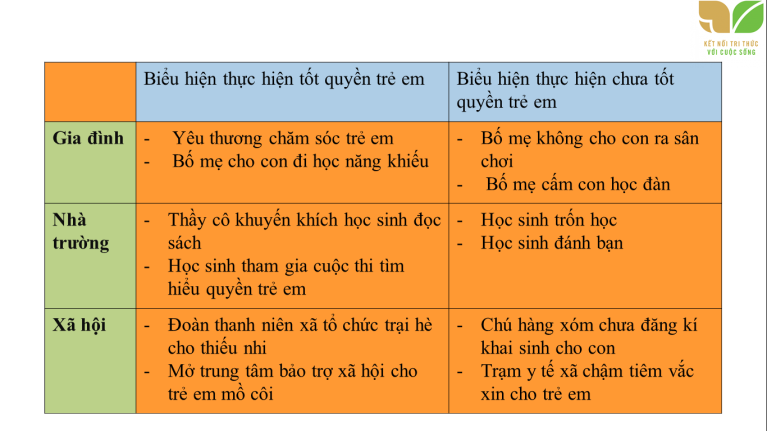 Bài tập 2:Em tán thành với ý kiến b và d Em không tán thành với ý kiến a và cBài tập 3:  TH1: Nếu là Hưng em sẽ nói bạn biết bạn làm như vậy là vi phạm quyền xúc phạm người khác.TH2: Nếu là Lan em sẽ nói với bố mẹ em muốn đi để học hỏi thêm kinh nghiệm bên ngoài và muốn trau dồi thêm kiến thức cho bản thân, con cũng có quyền được vui chơi.Bài tập 1: Bài tập 2:Em tán thành với ý kiến b và d Em không tán thành với ý kiến a và cBài tập 3:  TH1: Nếu là Hưng em sẽ nói bạn biết bạn làm như vậy là vi phạm quyền xúc phạm người khác.TH2: Nếu là Lan em sẽ nói với bố mẹ em muốn đi để học hỏi thêm kinh nghiệm bên ngoài và muốn trau dồi thêm kiến thức cho bản thân, con cũng có quyền được vui chơi.4. Hoạt động 4: Vận dụnga. Mục tiêu: - HS vận dụng những kiến thức đã học để giải quyết một vấn đề trong cuộc sống- Hướng dẫn học sinh tìm tòi mở rộng sưu tầm thêm kiến thức liên quan đến nội dung bài học.b. Nội dung: Giáo viên hướng dẫn học sinh làm bµi tập, tìm tòi mở rộng, sưu tầm thêm kiến thức thông qua hoạt động dự án..c. Sản phẩm: Câu trả lời, phần dự án của học sinh.d. Tổ chức thực hiện:4. Hoạt động 4: Vận dụnga. Mục tiêu: - HS vận dụng những kiến thức đã học để giải quyết một vấn đề trong cuộc sống- Hướng dẫn học sinh tìm tòi mở rộng sưu tầm thêm kiến thức liên quan đến nội dung bài học.b. Nội dung: Giáo viên hướng dẫn học sinh làm bµi tập, tìm tòi mở rộng, sưu tầm thêm kiến thức thông qua hoạt động dự án..c. Sản phẩm: Câu trả lời, phần dự án của học sinh.d. Tổ chức thực hiện:4. Hoạt động 4: Vận dụnga. Mục tiêu: - HS vận dụng những kiến thức đã học để giải quyết một vấn đề trong cuộc sống- Hướng dẫn học sinh tìm tòi mở rộng sưu tầm thêm kiến thức liên quan đến nội dung bài học.b. Nội dung: Giáo viên hướng dẫn học sinh làm bµi tập, tìm tòi mở rộng, sưu tầm thêm kiến thức thông qua hoạt động dự án..c. Sản phẩm: Câu trả lời, phần dự án của học sinh.d. Tổ chức thực hiện:Bước 1: Chuyển giao nhiệm vụ học tập:- GV hướng dẫn học sinh thông qua hệ thông câu hỏi hoạt động dự án ...+ Em hãy tìm hiểu và trang bị cho bản thân các kiến thức và kĩ năng phòng, chống xâm hại trẻ em. Ghi lại những việc trẻ em nên làm và không nên làm để phòng chống nguy cơ xâm hại trẻ em theo bảng mẫu sau:Bước 2: Thực hiện nhiệm vụ học tập- HS nghe hướng dẫn, chuẩn bị. Các thành viên trong nhóm trao đổi, thống nhất nội dung, hình thức thực hiện nhiêm vụ, cử báo cáo viên.Bước 3: Báo cáo kết quả và thảo luậnGV:- Yêu cầu HS lên trình bày, tham gia hoạt động nhóm tích cực.- Hướng dẫn HS cách trình bày (nếu cần).HS:- Trình bày kết quả làm việc cá nhân.+ Với hoạt động dự án: trao đổi, lắng nghe, nghiên cứu, trình bày nếu còn thời gian- Nhận xét và bổ sung cho nhóm bạn (nếu cần).Bước 4: Đánh giá kết quả thực hiện nhiệm vụ-Yc hs nhận xét câu trả lời.-Gv sửa chữa, đánh giá, chốt kiến thức.Bước 1: Chuyển giao nhiệm vụ học tập:- GV hướng dẫn học sinh thông qua hệ thông câu hỏi hoạt động dự án ...+ Em hãy tìm hiểu và trang bị cho bản thân các kiến thức và kĩ năng phòng, chống xâm hại trẻ em. Ghi lại những việc trẻ em nên làm và không nên làm để phòng chống nguy cơ xâm hại trẻ em theo bảng mẫu sau:Bước 2: Thực hiện nhiệm vụ học tập- HS nghe hướng dẫn, chuẩn bị. Các thành viên trong nhóm trao đổi, thống nhất nội dung, hình thức thực hiện nhiêm vụ, cử báo cáo viên.Bước 3: Báo cáo kết quả và thảo luậnGV:- Yêu cầu HS lên trình bày, tham gia hoạt động nhóm tích cực.- Hướng dẫn HS cách trình bày (nếu cần).HS:- Trình bày kết quả làm việc cá nhân.+ Với hoạt động dự án: trao đổi, lắng nghe, nghiên cứu, trình bày nếu còn thời gian- Nhận xét và bổ sung cho nhóm bạn (nếu cần).Bước 4: Đánh giá kết quả thực hiện nhiệm vụ-Yc hs nhận xét câu trả lời.-Gv sửa chữa, đánh giá, chốt kiến thức.